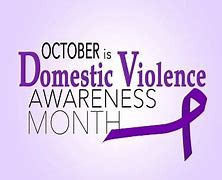 DOMESTIC VIOLENCE AWARENESS MONTH – OCTOBER 2022WHEREAS, domestic violence is a prevalent societal problem harming victims, their children, family, friends, and communities at large; andWHEREAS, domestic violence knows no boundaries, impacting women, men, and children of every age, race, ethnicity, economic background, sexual orientation, and belief; andWHEREAS, nearly 1 in 4 women and 1 in 7 men in the United States have suffered severe physical violence by an intimate partner; andWHEREAS, the crime of domestic violence violates an individual’s privacy, dignity, security, and humanity due to the systematic use of physical, emotional, sexual, psychological, and economic control and/or abuse; andWHEREAS, Children who grow up in violent homes come to believe that violence is normal, and they come to believe that is an acceptable way to control someone else; andWHEREAS, Children observing domestic violence suffer emotional damage that can adversely affect their future as students and parents; andWHERERAS, our children are our most valuable asset, and we are equipped to provide service for those students who have psychological and emotional needs that impair their educational social development; andWHEREAS, a coalition of city, county, and state agencies are committed to increasing public awareness of domestic violence and its prevalence, and to eliminating it through prevention, awareness and education;THEREFORE, I Christie Rainwater, Mayor of the City of Hanahan, do hereby proclaim October 2022 as DOMESTIC VIOLENCE AWARENESS MONTH in the City of Hanahan to raise awareness about the societal problem of domestic violence throughout our community and its devastating effects on families and communities, and to urge all victims to learn more about this terrible problem and to take positive action to protecting our community from its brutal effect.  Duly done this the 11th day of October 2022._____________________________________Mayor, Christie RainwaterATTEST_____________________________________Emily S. Huff, Clerk of Council 